上海必利专利评估技术有限公司迁址公告上海必利专利评估技术有限公司于2015年12月1日起由闵行区浦江镇迁往杨浦区杨树浦路1056号滨江国际广场一号楼3楼，公司联系电话不变，联系邮箱不变。特此公告。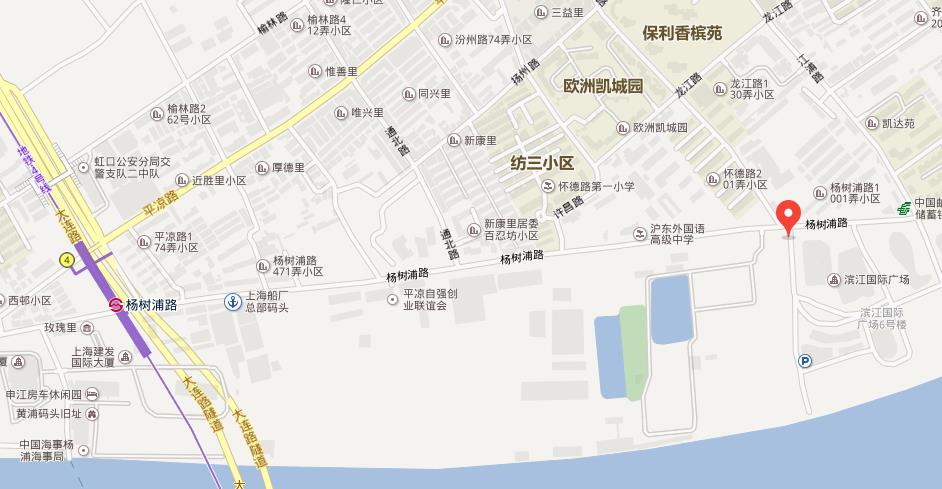 上海必利专利评估技术有限公司2015年12月2日